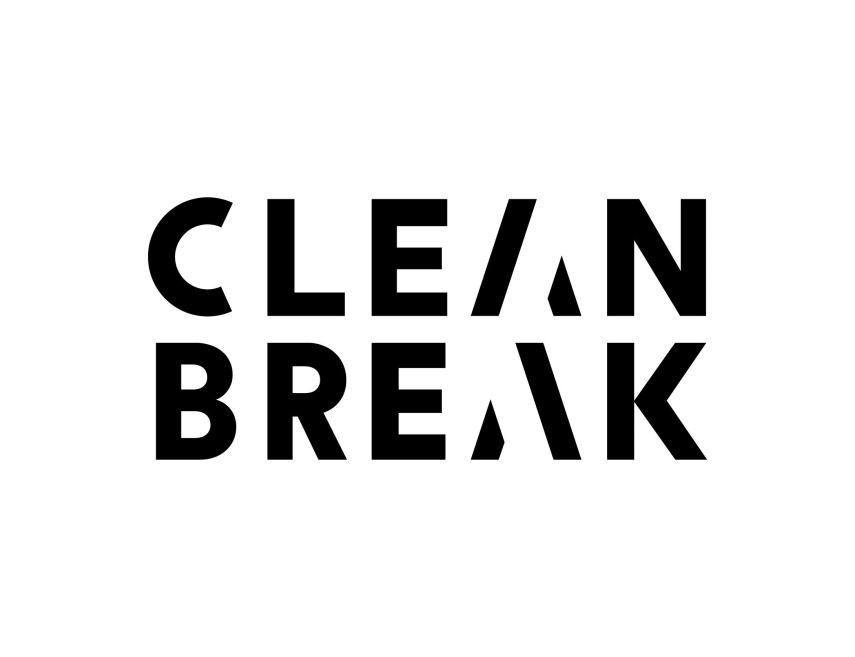 Female Make-Up and Costume VolunteerOrganisation NameClean Break Theatre CompanyOrganisation OverviewClean Break provides Theatre and writing based opportunities, including workshops from our studios in Kentish Town NW5 for women who have been through the Criminal Justice System or women at risk of offending with drug/alcohol and/or mental health needs. We work in a safe, women-only environment, creating opportunities for women to develop personal, social, artistic and professional skills.DirectionsBuses: C2, 46, 134, 214, 393Tube: Kentish Town (northern line)Overground: Kentish Town WestRole Title Female Make-Up  and Costume  Volunteer Responsible toCreative Learning Manager Purpose/summary of roleWe are currently looking for a female volunteer to do make-up and costume on this one-off project.Description of tasksProcessionsOn Sunday 10th June, women and girls across the UK will walk together as part of a celebratory mass participation artwork produced by the UK’s largest producer of public art Artichoke, to mark the centenary of the Representation of the People Act, which gives the first British women the right to vote. Clean Break is delighted to be one of 100 partner organisations who will produce a banner for this momentous occasion.The volunteer will work closely with the London School of Fashion to create images and characters through the medium of make-up.In the role you'll interpret the make-up requirements of clients to produce both a creative and technically accurate visual representation. This may involve very basic make-up and costume.Time CommitmentFlexible, part-time8th May- 2-4pmTuesday 15th May  2-4pmTuesday 22nd Ma y 11-4pmTuesday 5th June  11-4pmSunday 10th June (time- TBC)One off projectSkills and QualificationsMust have   experience in professional make-up i.e Theatre, Fashion, Film, TVCreativity and imaginationGood communication and people skillsA tactful mannerStamina, patience and concentrationThe ability to work well under pressureExcellent attention to detailDisabled accessYes.  Wheelchair accessible Training and InductionYes.  You will be given an induction training into the various aspect of the workExpensesYes.  Travel and LunchRecruitment MethodCV, Interview, reference trial period, DBSThe post is open to women only (exempt under the Equality Act 2010 Schedule 9, Part 1)We are committed to inclusion and equal opportunities in the workplace and we actively encourage applicants from all backgrounds, of different ages, social and economic backgrounds, religions and sexual orientations, and from people with and without disabilities. Perspective volunteers who are currently underrepresented in our company, who meet the specification, will be guaranteed an interview. Please do contact us to discuss any access requirements or support need you may have.Contact informationSamantha McNeil- Volunteer Coordinator2 Patshull RoadKentish TownLondonNW5 2LBTel: 020 7 482 8621Email: samantha.mcneil@cleanbreak.org.uk Web: www.cleanbreak.org.uk